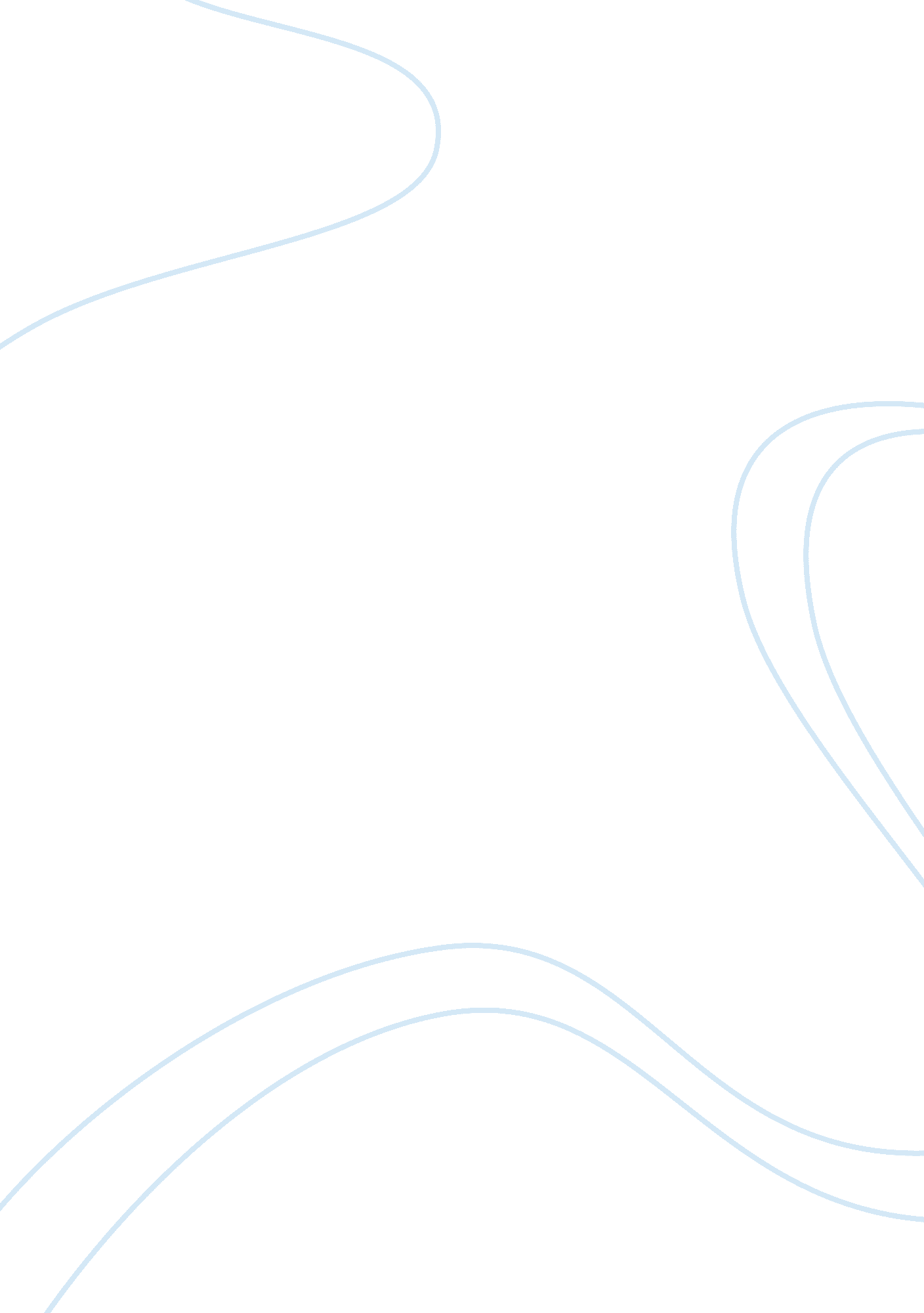 Review of opinion on the work frankensteinLiterature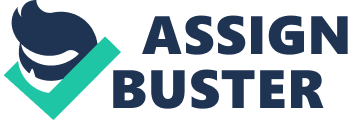 I. In Frankenstein, the plot wherein the monster stays in the surroundings of the cottagers and comes in contact with the real social animal is excellent as he comes to know how different he is from the real people. I. In Frankenstein, the plot wherein the monster stays in the surroundings of the cottagers and comes in contact with the real social animal is excellent as he comes to know how different he is from the real people. 

The monster, through the reading of books, realizes that he cannot mix with the human species and sets apart on his journey. The reason is that people will not accept him in society as he is seen to be dangerous and harmful. Richard Michalko’s work is based on disability which shows that disability is no constraint to achievement and one can move ahead in life. Here the idea is to prove disability as not a weakness, but to show as strength. 

II. Chapter XV, p. 93 Para 2 – Over here, the monster realizes that he is not similar to those cottagers and feels that they would sympathize for his looks. This shows how sad he is for not being one among them and part of society. 

III. 1) The author depicts a father, who uses his daughter to escape from prison with the assistance of Felix, who is in love with his daughter. 
2) What is the need to kill Justine? Instead, he could have just kidnapped her until the creation of a female companion. 
3) Richard Michalko’s makes an impression through the book that disability is not an obstruction to knowledge. An intellectual and capable person need not be physically able to compete in a challenging world. 